“BEST PRACTICE” INSIGHTS AND TIPSFOR CREATING SUCCESSFUL VIRTUAL LEADERSHIP TEAM ENVIRONMENTS                 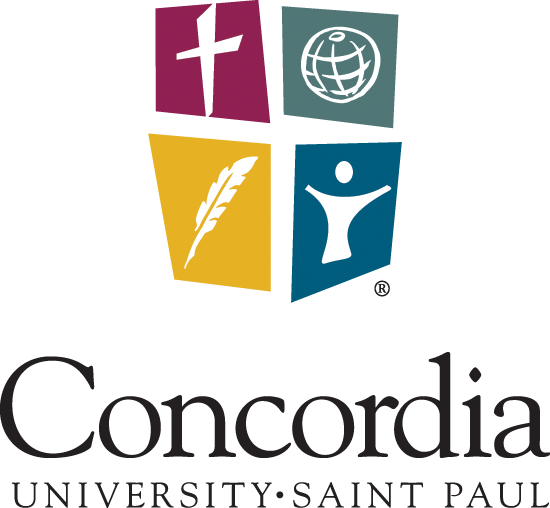 BEST PRACTICES FOR WORKING FROM HOMECreate work, life and family boundariesEstablish routine with family and define expectations with childrenCreate home “work zones” for families, including school-aged children Create an morning routineEstablish daily personal health practices with nutrition & exerciseRecognize the need for and schedule socializationExperiment with creating a productive work environmentDedicate a spaceDeclare active work hours when available for communicationTeammates and family membersConnect with teamSchedule meetingsSchedule regular check-ins (similar to work site check-ins)Determine weekly projects by team and individuals on teamConnect with team assistants & secretaries Regular check-ins, tasks & projectsDetermine and prioritize individual and team projectsDefine outcomes and responsibilitiesComplete regular check-ins on project Seek team or consultant support when neededAssess and adjust work schedule on regular basisEvaluate from a self, family and team lens Check: What should continue, what could stop, what could changeMaintain a “growth mindset”BEST PRACTICES FOR VIRTUAL MEETINGSTechnology tool should reflect purpose of meetingTeam availability and accessAssess access to tech tool, given high use demandLevel of security requiredPredetermine need for tech supportVideo-based creates most optionsTest technology before the meetingEnsure microphone and camera are operatingCreate a proper work setting for video- lighting & backgroundUse headsets when possibleEstablish virtual meeting guidelinesBegin on-time for start of the meetingIf using video, ensure camera is operatingIdentify self when talking, especially audio onlyLimit sidebar conversations and multi-tasking during meetingMute microphone when not speaking & remember to unmuteIdentify a facilitator for the meetingCreate meeting norms and agenda beyond virtual meeting guidelinesIdentify meeting objectives and timeframe of agenda itemsBegin with “check-in” to engage participantsAllow time for team “breaks” during the meetingKeep participants engaged in meetingLimit virtual presentations to 10 minutesProvide periodic discussion times Limit to 30 second comments or passUse “living-shared” meeting document (i.e. Google) for participants to followFrame process for discussion challenging issues Use a problem-solving toolAllow periodic discussion times during process Provide more description when using audio onlyReview and summarize meetingIdentify determined follow-up actionsPersonnel responsibleMedium for sharing and timelineProvide time for “check-out” by participantsAllow optional “social sharing” time after meeting closureAssess and adjust meeting approach based on team feedbackBEST PRACTICES FOR EMAIL USAGE WHEN WORKING FROM HOMEContinue with successful email protocols and managementManage  and limit emails to teammates Create a list of information or questions in an emailSeek to limit to 2 or 3 per day to teammatesAvoid CC or BC when possibleUse other electronic tools for team tasks or project managementEstablish a “1-2-3” System in the subject line to determine action1- Time sensitive and need action2- Not urgent and respond in timely manner3- No action or response required and review when convenientRe-read before clicking sendRemember emails are intended to share information, not emotionReflect if a phone call might be more effectiveThe Concordia St Paul Educational Leadership Department provides the following “best practice” insights and tips to support leaders and teams experiencing a virtual team environment due to the Covid-19 crisis.  The shared “best practices” are based on sharing from a variety of leadership articles and publications.  The focus provides successful supports for: Working from homeVirtual meetingsEmail usage in a home work settingPLEASE FEEL FREE TO SHARE WITH COLLEAGUES AND OTHER ORGANIZATIONSThe Concordia St. Paul Educational Leadership Programs provide graduate level leadership programming for Minnesota Educational Licensure and Doctorate in Education.  The program focuses on maximizing the leader’s talents to transform communities through educational leadership with a focus on equity, ethics, community, innovation and scholarship.  For more information, please contact the program website (https://www.csp.edu/academic-programs/educational-leadership/) or contact Chair Ric Dressen (dressen@csp.edu).